2023 Calhoun County 4-H Awards FormPlease check the award you are applying for.Due June 5, 2023BRONZE STAR Must be a Junior 4-H member (as of September 1, 2022). Must have at least 1 year in the 4-H program. Must submit a completed record book by June 5, 2023SILVER STAR Must be an Intermediate 4-H member (as of September 1, 2022). Must have 2 or more years in the 4-H program. Must submit a completed record book by June 5, 2023GOLD STAR Must have at least completed or be completing their 9th grade year at time of application. Must have 3 or more years in the 4-H program. Must submit a completed record book by June 5, 2023. Must have completed projects in three different project areas & have participated in one or more of the following areas: method demonstration/4-H presentation, contests, project exhibits, camps, leadership labs, citizenship activities, public relations (demonstrations, speeches, poster displays, radio, TV, newspaper, etc..) Must have held an office at the club or county level. During last 3 years in 4-H must have exhibited leadership skills by serving as 4-H officer or committee chair (club, county, district or state), and/or as a teen leader in an activity or project. Must have participated in one or more community service activities and led an activity relating to community service within the last 3 years.The above awards are based on 4-H involvement, evidence of personal growth, leadership characteristics and abilities, and community service. Each award may only be received once.I DARE YOU Must be enrolled in high school. Must submit a completed record book by June 5, 2023. Award based on ability to demonstrate a commitment to developing your personal best and making a positive difference in the community. To be eligible for these awards, a member must submit this completed application and a completed Texas 4-H Record Book to the County Extension Office by June 5, 2023. Each applicant must also complete an interview. Interviews will be held June 26.Calhoun County Awards Application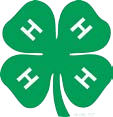 Full Name: 			                                                                                                                                             Mailing Address:  			 Parents’ Names:  			 4-H Age (as of Sept 1 of previous year):	Date of Birth: 		                                Name of 4-H Club:	Years in 4-H:   		 Awards Applying For:  		List both current and completed 4-H projects, indicating number of years in each project:List Leadership Experiences (specify 4-H, School, Church, etc)List Honors and Recognitions (specify 4-H, School, Church, etc)List Community Service Activities (4-H, School, Church, etc)List future plans for 4-H, college, or a professionWhat has 4-H done for you?What has been the best time (so far) in your 4-H career?What have you done to encourage others to join 4-H?What have you done to encourage other 4-H members to participate in 4-H activities?If I could change something about 4-H to make it better I would....Applicant’s Signature  	 Parent’s Signature  	